Rapide Stockholm Tar LiquidVeterinární přípravekPřípravek na bázi borovicového dehtu v kapalné formě přispívá k zamezení hniloby rohového střelu.Zdravá kopyta jsou nezbytná pro celkové dobré zdraví vašeho koně. Vlhkost rohového střelu předních a zadních kopyt může způsobit hnilobu. Rapide Stockholm Tar Liquid se podílí na tom, aby k tomu nedocházelo. Tento přírodní produkt je ke koním šetrný a současně efektivní.Složení (INCI): PINUS PALUSTRIS TARPostupujte v souladu s údaji uvedenými níže.Návod k použití:Dobře očistěte kopyta na spodní straně vodou a dosucha vytřete. Aplikujte Stockholm Tar Liquid na spodní stranu kopyt a do rohového střelu. Stockholm Tar Liquid může být aplikován v případě nutnosti bez omezení každý den. Výrobce:Rapide International BV, Tolstraat 2, 7482 DB Haaksbergen, NizozemskoVýhradní distributor pro ČR a držitel rozhodnutí o schválení:TreeHill s.r.o., K Obzoru 497, 252 41 Dolní Břežany, Česká republikaTel.: +420 737 147 660, email: treehillsro@gmail.com, www.rapide-bv.cz Číslo schválení: 145-22/CPouze pro zvířata. Nepoužívat u koní, jejichž maso je určeno pro lidskou spotřebu.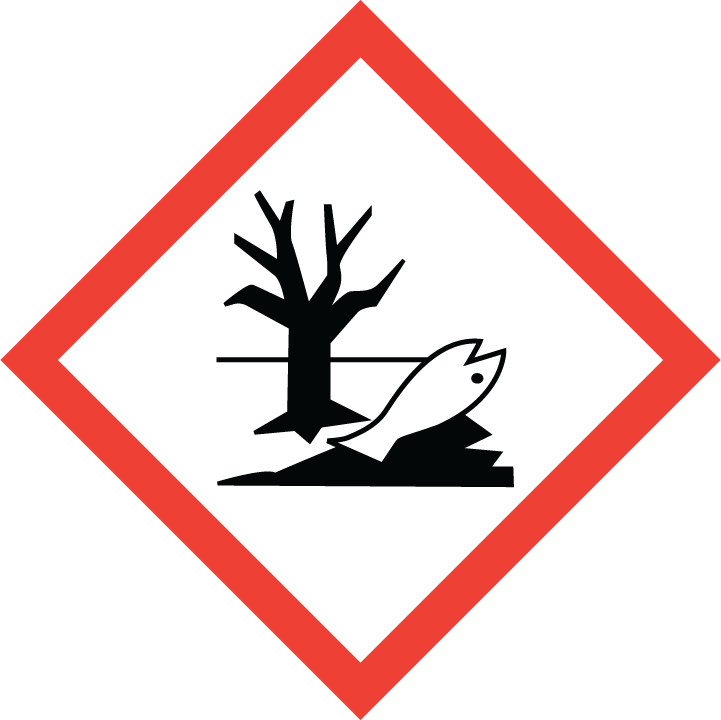 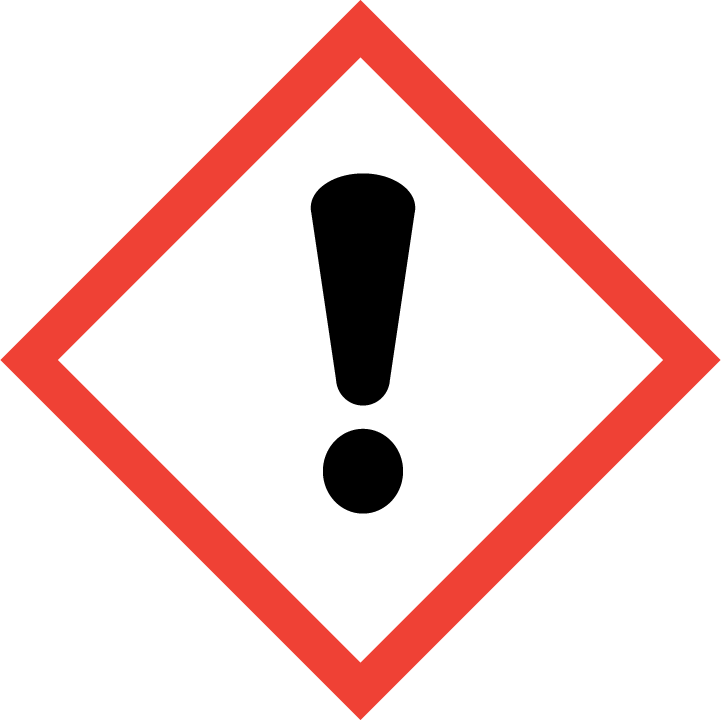 CAS: 8011-48-1VarováníZdraví škodlivý při požití. Zdraví škodlivý při styku s kůží. Dráždí kůži. Může vyvolat alergickou kožní reakci. Způsobuje vážné podráždění očí. Zdraví škodlivý při vdechování. Může způsobit podráždění dýchacích cest. Toxický pro vodní organismy, s dlouhodobými účinky. Uchovávejte obal těsně uzavřený. Při používání tohoto výrobku nejezte, nepijte ani nekuřte. Zabraňte uvolnění do životního prostředí. PŘI POŽITÍ: Necítíte-li se dobře, volejte TOXIKOLOGICKÉ INFORMAČNÍ STŘEDISKO/lékaře. PŘI STYKU S KŮŽÍ: Omyjte velkým množstvím vody a mýdlem. PŘI ZASAŽENÍ OČÍ: Několik minut opatrně vyplachujte vodou. Vyjměte kontaktní čočky, jsou-li nasazeny a pokud je lze vyjmout snadno. Pokračujte ve vyplachování. Přetrvává-li podráždění očí: Vyhledejte lékařskou pomoc/ošetření. Odstraňte obsah/obal v souladu s místními předpisy.Je-li nutná lékařská pomoc, mějte po ruce obal, nebo štítek výrobku. Uchovávejte mimo dohled a dosah dětí. Před použitím si přečtěte údaje na štítku.Objem přípravku: uvedeno na obaluŠarže výrobku a datum exspirace: uvedeno na obalu/ uvedeno na samostatném štítku